It will not let me open the task: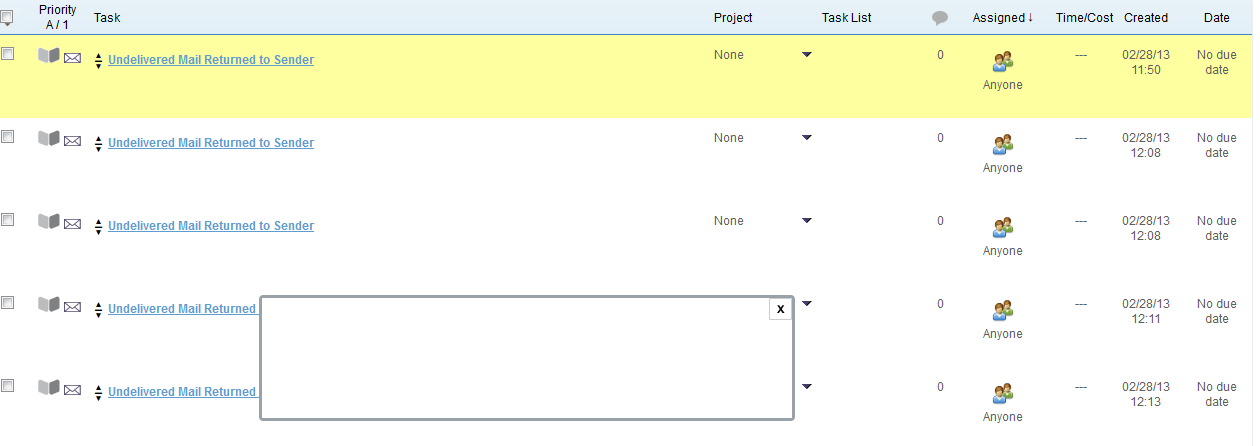 I was not able to capture the dropdown other than on video. I hope it gets you what you need.Video:http://screencast.com/t/6Gax9nLCDE